ORIENTAÇÕES PARA PEDIDOS DE RECONSIDERAÇÃO REFERENTES AOS RESULTADOS PUBLICADOS NO PORTAL DA CAPES APÓS A 178ª REUNIÃO DO CTC-ES:São facultados pedidos de reconsideração. Para tal, o envio de “Pedido de Reconsideração de Resultado da Avaliação de Proposta de Curso Novo (APCN)”, deverá necessária e obrigatoriamente atender às seguintes orientações:O PRAZO para o encaminhamento do pedido será de 15 (quinze) dias úteis, a contar da data de divulgação dos resultados da decisão do Conselho Técnico-Científico da Educação Superior (CTC-ES), na página da Capes. Na ocasião, serão liberadas as fichas de recomendação das propostas avaliadas na 178ª Reunião, realizada no período de 27 a 31 de agosto de 2018. Este prazo encerrar-se-á em 26 de setembro de 2018.Os pedidos de reconsideração devem ser homologados pela Pró-Reitoria ou unidade equivalente.O calendário de reconsideração será, então, o seguinte:05/09/2018 - Liberação dos resultados de APCN, referentes à 178ª reunião do CTC-ES e início do prazo para pedido de reconsideração pelo coordenador da proposta.26/09/2018 - Fim do prazo para envio dos pedidos de reconsideração para Capes (incluindo o pedido pelo coordenador e a homologação pela pró-reitoria).Operacionalmente, o envio do pedido, deve ter o seguinte procedimento:Para incluir o pedido de reconsideração, clicar em  .  Será exibida  uma  tela  onde  deverá ser incluída a justificativa do pedido.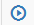 As instruções encontram-se no artigo 15 item I da Portaria nº 161, de 22 de agosto de 2017, que poderá ser acessada no endereço:http://www.capes.gov.br/avaliacao/sobre-a-avaliacao/legislacao-especificaO pedido de reconsideração só será analisado se homologado pela Pró-reitoria.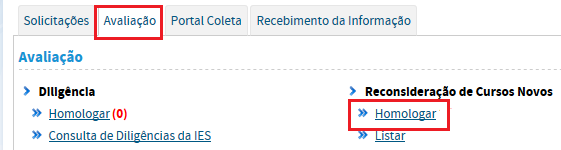 